ПроектПРАВИТЕЛЬСТВО УЛЬЯНОВСКОЙ ОБЛАСТИПОСТАНОВЛЕНИЕО внесении изменений в постановление ПравительстваУльяновской области от 02.07.2009 № 256-ППравительство Ульяновской области п о с т а н о в л я е т:Внести в приложение №1 к постановлению Правительства Ульяновской области от 02.07.2009 № 256-П «О границах зон охраны объектов культурного наследия на территории муниципального образования «город Ульяновск», режимах использования земель и градостроительных регламентах в границах данных зон» следующие изменения:1) листы 4, 5, 13 картографического изображения (карты) границ зон охраны объектов культурного наследия на территории муниципального образования «город Ульяновск» изложить в следующей редакции:    «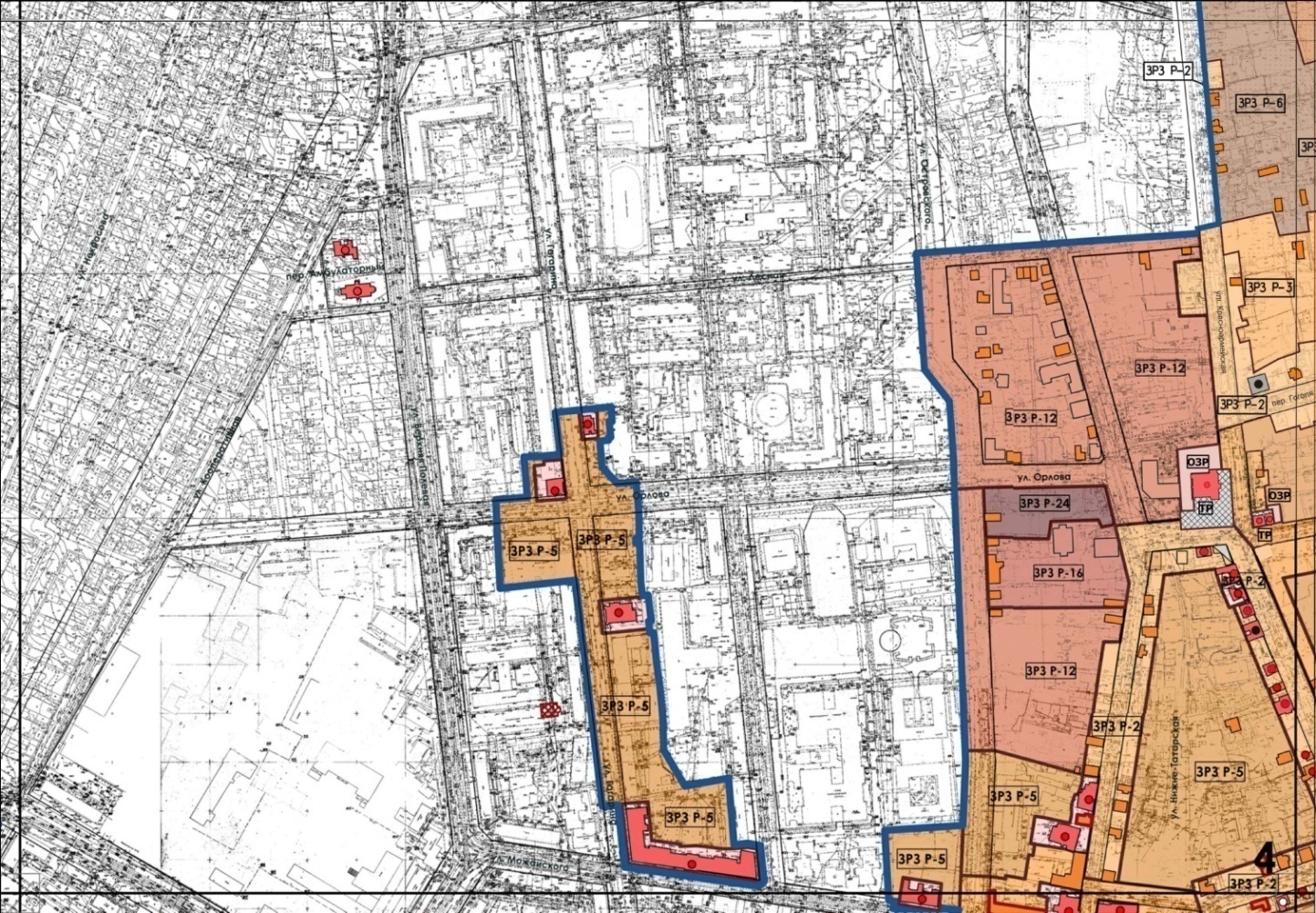 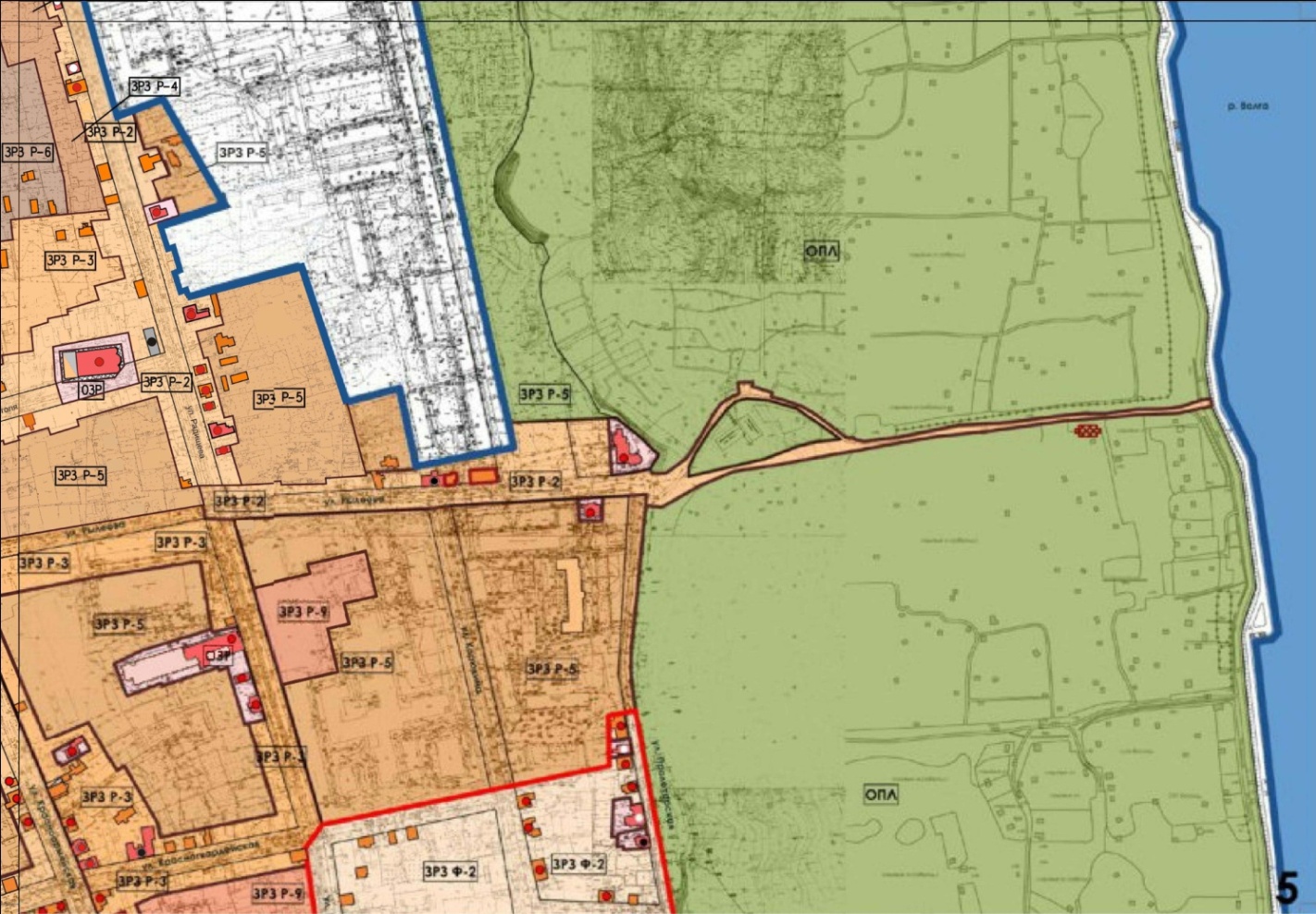 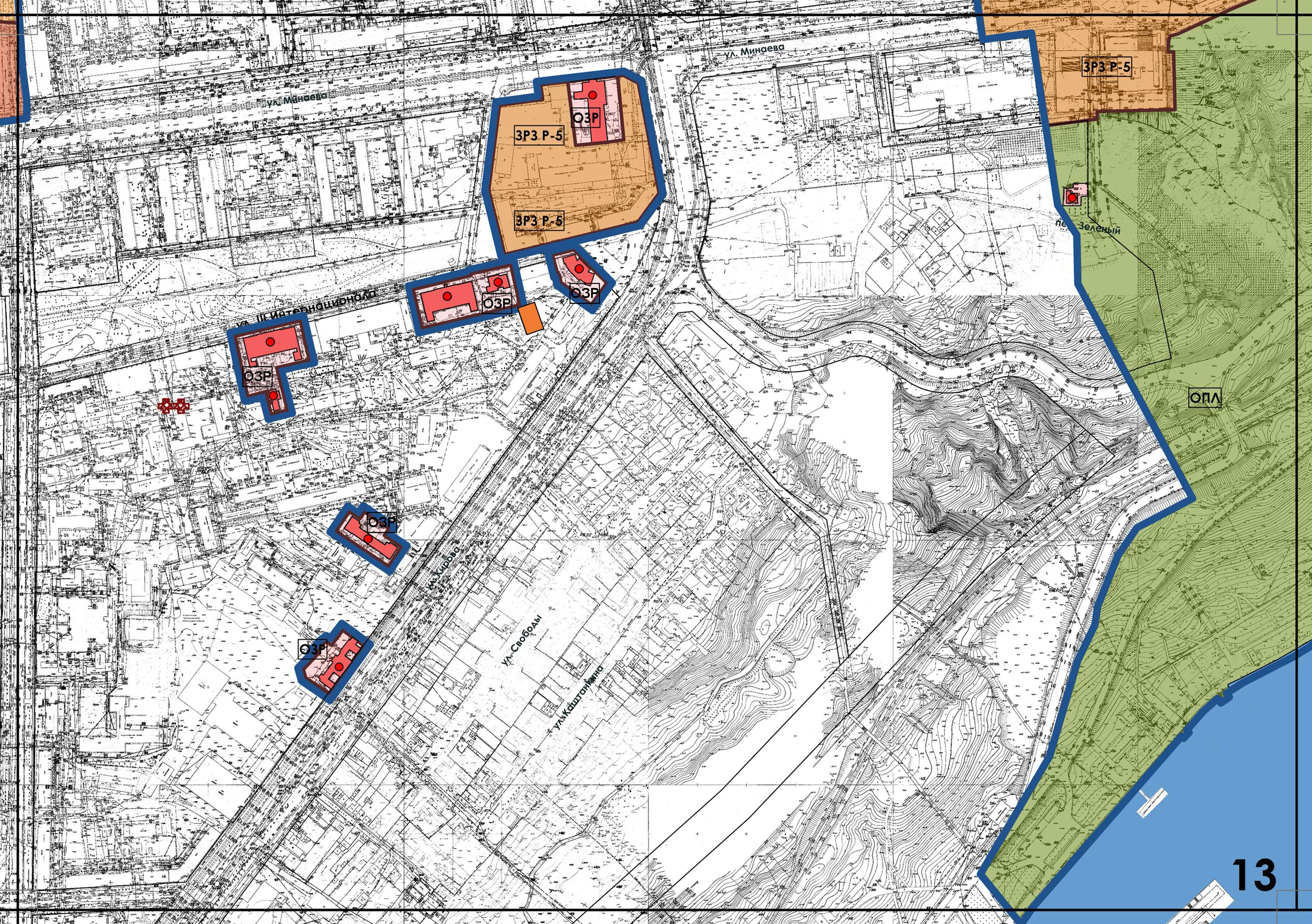                                                                                                                             »;2) дополнить пунктом 26.1 следующего содержания:	«26.1. ОЗР – охранная зона объекта культурного наследия регионального значения «Здание городского училища имени Н.В.Гоголя (1910-1912 гг., архитекторы Ф.О.Ливчак, Ф.Е.Вольсов)» (ул. Красноармейская, 53).Границы охранной зоны проходят: от точки 1 по границе зоны ЗРЗ Р-12 (точки 1-2), далее по красной линии ул. Красноармейской (нечетная сторона)     до пересечения с границей территории ОКН (точки 2-3), далее по границе территории ОКН (точки 3-14), далее в северном направлении до пересечения      с точкой 1 (точки 14-1).3) дополнить пунктом 30.1 следующего содержания:«30.1. ОЗР – охранная зона объекта культурного наследия регионального значения «Усадьба А.И.Сапожникова, кон. XIX в.: Дом, 1878 г., Дом жилой, кон. XIX в.» (ул. Красноармейская, 70, 72).Границы охранной зоны проходят: от точки 1 по границе зоны ЗРЗ Р-5    до пересечения с красной линией ул. Рылеева (нечетная сторона) (точки 1-3), далее по красной линии ул. Рылеева (нечетная сторона) (точки 3-4), далее                     на расстоянии около 1м от восточного фасада ОКН по ул. Красноармейской, 72 (точки 4-6), далее на расстоянии около 4м от северного фасада ОКН                  по ул. Красноармейской, 72 (точки 6-7), далее в северном направлении              до пересечения с границей зоны ЗРЗ Р-5 (точки 7-1).4) пункт 83 и 84 изложить в следующей редакции:«83. ОЗР – охранная зона объекта культурного наследия (памятника истории и культуры) регионального значения «Дворянский вокзал, середина XIX в.» (ул. III Интернационала, 7, лит. 32А).Границы охранной зоны объекта культурного наследия регионального значения проходят по линии бордюра, разделяющего тротуар и проезжую часть вдоль северного фасада здания c отступом около 5,0м (точки 1-3). Северо-восточная граница проходит по красной линии ул. Кирова (точки 3-8),  далее поворачивает в юго-западном направлении и проходит вдоль юго-восточного фасада по кадастровой границе земельного участка (точки 8-9), далее поворачивает в северо-западном направлении и проходит вдоль юго-западной стены здания, с отступом около 14,0- 9м (точки 9-1). 84. ОЗР – объединенная охранная зона объекта культурного наследия регионального значения «Комплекс Симбирской Александровской губернской земской больницы, 1801-1910-е гг. - Больничный («восточный») корпус, сер. XIX в.» (ул. III Интернационала, 7, лит. 16А) и объекта культурного наследия  регионального значения «Дом старшего врача А. Поленова» (ул. III Интернационала, 7, лит. 17А).Границы объединенной охранной зоны проходят по линии бордюра, разделяющего тротуар и проезжую часть, вдоль северо-западных фасадов зданий лит. 16А и лит. 17А  по ул. III Интернационала на расстоянии около 5,1-5,5м и 7,0-8,0м соответственно (точки 1-7), далее поворачивает в юго-восточном направлении и проходит вдоль северо-восточных фасадов зданий лит. 17А и лит. 16А на расстоянии около 42,2м и 5,8м соответственно (точки 7-8), далее поворачивает в юго-западном направлении и проходит вдоль юго-восточных фасадов зданий лит. 17А и лит. 16А на расстоянии примерно  19,6  и 4,7-13,3м (точки 8-9), далее поворачивает в северо-западном направлении                 и проходит вдоль юго-западного фасада здания лит. 16А с отступом около 6,3м  до точки напротив северо-западного угла здания (точки 9-1).5) дополнить пунктами 84.1 и 84.2 следующего содержания:«84.1. ОЗР – объединенная охранная зона объекта культурного наследия регионального значения «Комплекс Симбирской Александровской губернской земской больницы, 1801-1910-е гг: - Александровский («западный») корпус, 1-я пол. XIX в.» (ул. III Интернационала, 7, лит. 9А) и объекта культурного наследия регионального значения «Комплекс Симбирской Александровской губернской земской больницы, 1801-1910-е гг: - Здание прозекторской                с часовней, .» (ул. III Интернационала, 7, лит. 10А, 10А1).	Границы объединенной охранной зоны проходят по линии бордюра, разделяющего тротуар и проезжую часть, вдоль северо-западного фасада здания лит. 9А по ул. III Интернационала c отступом 3,5-4,1м (точки 1-4), далее вдоль северо-восточной стены здания лит. 9А с отступом около 6,9м (точки     4-5), далее поворачивает в юго-западном направлении и проходит вдоль юго-восточных стен фасада здания лит. 9А с отступом около 2,5м и 14,6м (точки     5-6), далее поворачивает в юго-восточном направлении и проходит вдоль северо-восточных фасадов стен лит. 10А и лит. 10А1 с отступом около 3,5м        и 6,7м соответственно (точки 6-7), далее вдоль  юго-восточной стены здания лит. 10А1 с отступом около 2,2м (точки 7-8), далее вдоль юго-западной стены здания лит. 10А1 с отступом около 3,2м до пресечения со стеной пристроя (точки 8-9), далее проходит по участку стены пристроя до пересечения              со стеной здания литера 10А1 (точки 9-11), далее по стене зданий лит. 10А         и лит. 10А1 (точки 11-16), далее поворачивает в юго-западном направлении                  и проходит по участку стены современной части здания - патологоанатомического отделения  (точки 16-17), далее поворачивают               в северо-западном направлении и проходит вдоль стены здания лит. 9А               с отступом около 7,8м (точки 17-1) 84.2. ОЗР – охранная зона объекта культурного наследия (памятника истории и культуры) регионального значения «Комплекс Симбирской Александровской губернской земской больницы, 1801-1910-е гг. - Павильон для инфицированных больных, .» (ул. III Интернационала, 7, лит. 24А).Границы охранной зоны объекта культурного наследия регионального значения проходят:Северо-западная граница территории проходит вдоль северо-западной стены с отступом около 5м (точки 1-2). Северо-восточная - вдоль северо-восточной стены с отступом около 2,3–16м (точки 2-7). Юго-восточная граница проходит вдоль юго-восточной стены с отступом 2,5м (точки 7-10).  Юго-западная граница проходит вдоль юго-западной стены с отступом 6,4- 6,9м (точки 10-1).6) пункт 120 изложить в следующей редакции:«120. ЗРЗ Р-5 – зона регулирования застройки и хозяйственной деятельности объектов культурного наследия регионального или муниципального значения. Участок в границах пер. Гоголя, ул. Радищева,         ул. Рылеева, ул. Красноармейской.Границы зоны регулирования застройки и хозяйственной деятельности проходят: от точки 1 по кадастровой границе земельного участка                      ул. Красноармейская, 82/2 (точки 1-4), далее по пер. Гоголя (четная сторона)
 с отступом от красной линии на расстояние около 17м до пересечения 
с ул. Радищева (точки 4-13), далее по ул. Радищева (нечетная сторона) 
с отступом от красной линии на расстояние около 17м до дома №55 (точки      13-14), далее по стене южного фасада дома № 55 по ул. Радищева до красной линии ул. Радищева (нечетная сторона), далее по красной линии ул. Радищева (нечетная сторона) до пересечения с ул. Рылеева, далее по красной линии 
ул. Рылеева (нечетная сторона) до дома №72 по ул. Красноармейской (точки 16-17), далее по ул. Красноармейской (четная сторона) с отступом от красной линии на расстояние около 17м (точки 17-24), далее по кадастровой границе земельного участка ул. Красноармейская, 82/2 (точки 24-1).7) пункт 133 исключить;8) в приложение №2:а) после раздела «ТФ - территория объекта культурного наследия федерального значения» дополнить разделом «ТР - территория объекта культурного наследия регионального или муниципального значения»:«ТР - территория объекта культурного наследия регионального или муниципального значения.1. Территория выделена на основе земельных участков объектов культурного наследия регионального или муниципального значения.2. Виды разрешённого использования земельных участков и объектов культурного наследия:3. Порядок проведения работ по консервации, ремонту, реставрации, приспособлению для современного использования объектов культурного наследия и их частей, зданий, сооружений и их частей, расположенных на территории объекта культурного наследия, устанавливается и определяется совокупностью требований уполномоченных органов в соответствии 
с законодательством по охране объектов культурного наследия.4. Режим использования земель и градостроительные регламенты в границах территории объекта культурного наследия регионального или муниципального значения:4.1. На территории объекта культурного наследия запрещаются:1) снос:объектов культурного наследия и их частей;зданий и сооружений, обладающих признаками объекта культурного наследия, их частей;исторических зданий и их частей без проведения историко-культурной экспертизы;2) строительство зданий и сооружений, за исключением применения специальных мер, направленных на сохранение и восстановление (регенерацию) историко-градостроительной или природной среды объекта культурного наследия;3) строительство временных объектов и сооружений;4) размещение на фасадах и крышах инженерного оборудования, инженерных сетей и коммуникаций;5) прокладка наземных инженерных сетей и коммуникаций;6) прокладка подземных инженерных сетей и коммуникаций, не относящихся к функционированию данного объекта культурного наследия;7) размещение автостоянок;8) размещение рекламы и рекламных конструкций.4.2. При выполнении предварительного согласования уполномоченных органов по охране культурного наследия разрешаются:1) размещение вывесок;2) размещение информационного оборудования, сопутствующего объекту культурного наследия;3) строительство вспомогательных объектов и сооружений, связанных с функционированием объекта культурного наследия;4) прокладка подземных инженерных сетей и коммуникаций, относящихся к функционированию объекта культурного наследия;5) выполнение работ по благоустройству;6) выполнение работ по озеленению;7) размещение малых архитектурных форм;8) размещение элементов и произведений декоративного искусства;9) размещение произведений монументального искусства;10) размещение временных парковочных мест.4.3. Необходимо выполнять требования общего характера:1) обеспечение пожарной безопасности;2) защита от динамических воздействий;3) защита от акустических воздействий;4) сохранение гидрогеологических и экологических условий, необходимых для сохранности объекта культурного наследия;5) сохранение исторической планировки улиц;6) сохранение исторически сложившихся границ земельных участков, в том числе:ограничение изменения границ земельных участков при проведении землеустройства;ограничение разделения земельных участков;7) обеспечение визуального восприятия объекта культурного наследия в его историко-градостроительной и природной среде»;б) в разделе «ОЗФ - охранная зона объектов культурного наследия федерального значения» пункт 2 изложить в следующей редакции:«2. Виды разрешённого использования земельных участков и объектов культурного наследия:в) в разделе «ОЗР - охранная зона объектов культурного наследия регионального или муниципального значения» пункт 2 изложить в следующей редакции:«2. Виды разрешённого использования земельных участков и объектов культурного наследия:г) в разделе «ЗРЗ Ф-3 - зона регулирования застройки и хозяйственной деятельности объектов культурного наследия федерального значения (квартальная застройка центральных улиц)» пункт 2 изложить в следующей редакции:«2. Виды разрешённого использования земельных участков и объектов капитального строительства:д) в разделе «ЗРЗ Р-4 - зона регулирования застройки и хозяйственной деятельности объектов культурного наследия регионального или муниципального значения» пункт 2 изложить в следующей редакции:«2. Виды разрешённого использования земельных участков и объектов капитального строительства:е) в разделе «ЗРЗ Р-5 - зона регулирования застройки и хозяйственной деятельности объектов культурного наследия регионального или муниципального значения» пункт 2 изложить в следующей редакции:«2. Виды разрешённого использования земельных участков и объектов капитального строительства:__________________________Губернатор области							     	   С.И.Морозов№ п/пВедомость координат характерных точекВедомость координат характерных точек№ п/пКоордината ХКоордината У1.508007,382257644,942.508011,902257687,943.507987,862257688,454.507987,742257685,305.507987,352257677,186.507986,902257677,207.507983,962257677,278.507983,212257658,189.507956,142257659,2210.507956,212257660,5011.507946,402257660,9712.507943,962257661,0713.507943,912257658,6914.507943,692257648,21»;№ п/пВедомость координат характерных точекВедомость координат характерных точек№ п/пКоордината ХКоордината У1.507949,802257739,632.507951,492257752,683.507932,692257754,804.507930,592257746,875.507930,902257746,836.507946,002257744,887.507945,192257739,93»;№п/пВедомость координат характерных точекВедомость координат характерных точек№п/пКоордината XКоордината Y1.505486,81 2256968,58 2.505489,86 2256982,14 3.505491,70 2256990,24 4.505488,72 2256992,99 5.505477,92 2257002,94 6.505469,04 2257011,14 7.505468,77 2257011,57 8.505457,27 2257022,66 9.505435,77 2257006,64 10.505449,84 2256988,13 11.505458,80 2256976,56 12.505466,72 2256975,08 13.505468,62 2256973,11 1.505486,812256968,58 »;№п/пВедомость координат характерных точекВедомость координат характерных точек№п/пКоординатаXКоординатаY1.505452,15 2256826,19 2.505453,97 2256832,10 3.505466,26 2256885,31 4.505467,98 2256884,91 5.505470,48 2256896,02 6.505475,91 2256920,15 7.505477,08 2256925,37 8.505436,58 2256934,41 9.505413,14 2256835,43 1.505452,15 2256826,19  »;№п/пВедомость координат характерных точекВедомость координат характерных точек№п/пКоордината XКоордината Y1.505408,992256643,692.505410,222256648,873.505423,262256703,784.505424,612256709,505.505385,122256718,546.505377,552256685,447.505334,632256696,308.505330,612256680,399.505340,952256677,7710.505341,492256679,9011.505341,732256680,8712.505343,532256680,4213.505342,752256667,3214.505350,652256675,3215.505361,252256677,6916.505353,962256677,0117.505348,552256656,531.505408,992256643,69 »;№п/пВедомость координат характерных точекВедомость координат характерных точек№п/пКоордината XКоордината Y1.505208,05 2256741,81 2.505227,91 2256755,34 3.505220,56 2256766,11 4.505227,63 2256770,71 5.505210,62 2256795,67 6.505203,65 2256790,93 7.505191,63 2256808,56 8.505190,54 2256807,82 9.505175,35 2256797,46 10.505172,21 2256795,33 11.505208,052256741,81»;№ п/пВедомость координат характерных точекВедомость координат характерных точек№ п/пКоордината ХКоордината У1.508034,682257715,932.508042,502257744,953.508037,052257746,454.508026,122257750,185.508032,322257773,156.508028,662257774,017.508032,442257788,568.508036,282257787,569.508044,022257816,4210.508037,252257818,4311.508045,382257846,0512.508051,562257844,3813.508072,602257922,1614.507983,002257944,9915.507985,762257961,2216.507966,992257966,0017.507932,692257754,8018.507951,492257752,6819.507949,802257739,6320.507973,062257738,1321.507973,692257741,3122.507988,552257740,5623.507988,432257737,6324.508008,802257736,1025.508006,382257718,41»;№п/пНаименование вида использования121. Основные виды разрешённого использования1. Основные виды разрешённого использования1.1.Индивидуальные жилые дома1.2.Многоквартирные жилые дома1.3.Жилые дома со встроенными или пристроенными объектами социального и коммунально-бытового назначения и обслуживания населения1.4.Объекты общего образования1.5.Объекты среднего и высшего профессионального образования1.6.Объекты дополнительного и специализированного образования и обучения1.7.Объекты здравоохранения и медицинского назначения1.8.Объекты культуры1.9.Объекты торговли, досуга и развлечений1.10.Объекты общественного питания1.11.Объекты делового и финансового назначения1.12.Объекты для осуществления средней и малой производственной и предпринимательской деятельности1.13.Административные объекты1.14.Гостиницы1.15.Многофункциональные объекты1.16.Культовые объекты1.17.Парки, скверы, сады, бульвары, эспланады3. Вспомогательные виды разрешённого использования3. Вспомогательные виды разрешённого использования2.1.Хозяйственные здания (постройки) при индивидуальных жилых домах2.2.Вспомогательные объекты, связанные с функционированием основного объекта№п/пНаименование вида использования121. Основные виды разрешённого использования1. Основные виды разрешённого использования1.1.Индивидуальные жилые дома1.2.Многоквартирные жилые дома1.3.Жилые дома со встроенными или пристроенными объектами социального и коммунально-бытового назначения и обслуживания населения1.4.Объекты дошкольного образования1.5.Объекты общего образования1.6.Объекты среднего и высшего профессионального образования1.7.Объекты дополнительного и специализированного образования и обучения1.8.Объекты здравоохранения и медицинского назначения1.9.Объекты культуры1.10.Объекты торговли, досуга и развлечений1.11.Объекты общественного питания1.12.Объекты социального и коммунально-бытового назначения1.13.Объекты делового и финансового назначения1.14.Объекты для осуществления средней и малой производственной и предпринимательской деятельности1.15.Административные объекты1.16.Гостиницы1.17.Объекты физкультуры и спорта1.18.Многофункциональные объекты1.19Культовые объекты2. Условно разрешённые виды использования2. Условно разрешённые виды использования2.1.Объекты зоотехнического и ветеринарного сервиса2.2.Парки, скверы, сады, бульвары, эспланады3. Вспомогательные виды разрешённого использования3. Вспомогательные виды разрешённого использования3.1.Хозяйственные здания (постройки) при индивидуальных жилых домах3.2.Вспомогательные объекты, связанные с функционированием основного объекта »;№п/пНаименование вида использования121. Основные виды разрешённого использования1. Основные виды разрешённого использования1.1.Индивидуальные жилые дома1.2.Многоквартирные жилые дома1.3.Жилые дома со встроенными или пристроенными объектами социального и коммунально-бытового назначения и обслуживания населения1.4.Объекты дошкольного образования1.5.Объекты общего образования1.6.Объекты среднего и высшего профессионального образования1.7.Объекты дополнительного и специализированного образования и обучения1.8.Объекты здравоохранения и медицинского назначения1.9.Объекты культуры1.10.Объекты торговли, досуга и развлечений1.11.Объекты общественного питания1.12.Объекты социального и коммунально-бытового назначения1.13.Объекты делового и финансового назначения1.14.Объекты для осуществления средней и малой производственной и предпринимательской деятельности1.15.Административные объекты1.16.Объекты научно-исследовательских учреждений1.17.Гостиницы1.18.Объекты физкультуры и спорта1.19.Многофункциональные объекты1.20.Пожарное депо1.21Культовые объекты2. Условно разрешённые виды использования2. Условно разрешённые виды использования2.1.Объекты зоотехнического и ветеринарного сервиса2.2.Парки, скверы, сады, бульвары, эспланады3. Вспомогательные виды разрешённого использования3. Вспомогательные виды разрешённого использования3.1.Хозяйственные здания (постройки) при индивидуальных жилых домах3.2.Вспомогательные объекты, связанные с функционированием основного объекта »;№п/пНаименование вида использования1. Основные виды разрешённого использования1. Основные виды разрешённого использования1.1.Индивидуальные жилые дома1.2Многоквартирные жилые дома1.3.Жилые дома со встроенными или пристроенными объектами социального и коммунально-бытового назначения и обслуживания населения1.4.Объекты общего образования1.5.Объекты среднего и высшего профессионального образования1.6.Объекты дополнительного и специального образования и обучения1.7.Объекты здравоохранения и медицинского назначения1.8.Объекты культуры1.9.Объекты торговли, досуга и развлечений1.10.Объекты общественного питания1.11.Объекты социального и коммунально-бытового назначения1.12.Объекты делового и финансового назначения1.13.Административные объекты1.14.Гостиницы1.15.Объекты физкультуры и спорта1.16.Многофункциональные объекты1.17.Объекты научно-исследовательских учреждений2. Условно разрешённые виды использования2. Условно разрешённые виды использования2.1.Культовые объекты2.2.Парки, скверы, сады, бульвары, эспланады2.3.Стоянки автомобильного транспорта3. Вспомогательные виды разрешённого использования3. Вспомогательные виды разрешённого использования3.1.Временные и вспомогательные объекты, связанные с функционированием основного объекта »;№п/пНаименование вида использования121. Основные виды разрешенного использования1. Основные виды разрешенного использования1.1.Индивидуальные жилые дома1.2Многоквартирные жилые дома1.3.Жилые дома со встроенными или пристроенными объектами социального и коммунально-бытового назначения и обслуживания населения1.4.Объекты общего образования1.5.Объекты среднего и высшего профессионального образования1.6.Объекты дополнительного и специального образования и обучения1.7.Объекты здравоохранения и медицинского назначения1.8.Объекты культуры1.9.Объекты торговли, досуга и развлечений1.10.Объекты общественного питания1.11.Объекты социального и коммунально-бытового назначения1.12.Объекты делового и финансового назначения1.13.Административные объекты1.14.Гостиницы1.15.Объекты физкультуры и спорта1.16.Многофункциональные объекты1.17.Объекты научно-исследовательских учреждений2. Условно разрешённые виды использования2. Условно разрешённые виды использования2.1.Культовые объекты2.2.Стоянки автомобильного транспорта2.3.Скверы, сады, бульвары3. Вспомогательные виды разрешённого использования3. Вспомогательные виды разрешённого использования3.1.Временные и вспомогательные объекты, связанные с функционированием основного объекта »;№п/пНаименование вида использования121. Основные виды разрешенного использования1. Основные виды разрешенного использования1.1.Индивидуальные жилые дома1.2.Многоквартирные жилые дома1.3.Жилые дома со встроенными или пристроенными объектами социального и коммунально-бытового назначения и обслуживания населения1.4.Объекты общего образования1.5.Объекты среднего и высшего профессионального образования1.6.Объекты дополнительного и специального образования и обучения1.7.Объекты здравоохранения и медицинского назначения1.8.Объекты культуры1.9.Объекты торговли, досуга и развлечений1.10.Объекты общественного питания1.11.Объекты социального и коммунально-бытового назначения1.12.Объекты делового и финансового назначения1.13.Административные объекты1.14.Гостиницы1.15.Объекты физкультуры и спорта1.16.Многофункциональные объекты1.17.Объекты научно-исследовательских учреждений1.18.Культовые объекты2. Условно разрешённые виды использования2. Условно разрешённые виды использования2.1.Стоянки автомобильного транспорта2.2.Скверы, сады, бульвары3. Вспомогательные виды разрешённого использования3. Вспомогательные виды разрешённого использования3.1.Временные и вспомогательные объекты, связанные с функционированием основного объекта